PRIJAVNI OBRAZAC ZA POHAĐANJE                                                                                                                    PROGRAMA OBRAZOVANJA ZA STRUČNO USAVRŠAVANJE DRŽAVNIH SLUŽBENICA I SLUŽBENIKA ZA STRATEŠKO PLANIRANJE      U __________________, dana __________ , ____ god. _____________________________                                                 ___________________________                                                                         potpis polaznika                                            M.P.                              potpis rukovodiocaCrna Gora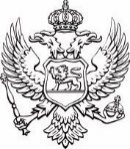 Uprava za ljudske resurse Ime i prezime Ime i prezime PolPolIme i prezime Ime i prezime MŽTelefonE-mailInstitucijaRadno iskustvo Stepen školske spreme□  VSS         □  Magistar           □  DoktorNaziv radnog mjesta po sistematizacijiNapomena:Polaznici i polaznice su u obavezi da prisustvuju na 80% Programa, čime se obavezuju potpisivanjem Ugovora o pohađanju Programa obrazovanja za stručno usavršavanje državnih službenica i službenika za strateško planiranje.Obuke će se realizovati počev od 20. marta do 23. juna 2023. godine, u prvoj i posljednjoj sedmici svakog mjeseca i to tri puta sedmično (ponedjeljak, srijeda i petak), u Multimedijalnoj sali Uprave za ljudske resurse.Napomena:Polaznici i polaznice su u obavezi da prisustvuju na 80% Programa, čime se obavezuju potpisivanjem Ugovora o pohađanju Programa obrazovanja za stručno usavršavanje državnih službenica i službenika za strateško planiranje.Obuke će se realizovati počev od 20. marta do 23. juna 2023. godine, u prvoj i posljednjoj sedmici svakog mjeseca i to tri puta sedmično (ponedjeljak, srijeda i petak), u Multimedijalnoj sali Uprave za ljudske resurse.